Комитет по образованию  Администрации муниципального образования «Город Майкоп»Муниципальное бюджетное общеобразовательное учреждение «Средняя школа № 16»(МБОУ «СШ № 16»)385003, РА г.  Майкоп, улица Кирова, дом 130,  Телефон (факс): 8(8772) 52-10-06 E-Mail: ostrovv16@yandex.ru_____________________________________________________________________________________ПРИКАЗ01.09.2021г                                                                                                        № ___Об организации деятельности педагогов-наставников и молодых специалистов в 2021-2022 учебном годуНа основании плана работы школы с педагогическими кадрами, с целью профессионального становления молодых специалистов, повышения уровня их методической, научно-теоретической, психолого-педагогической компетентностиприказываю: 1.Назначить: 1.1. учителя начальных классов высшей квалификационной категории, русского языка и литературы, замдиректора по МР Енамукову С.Ю. наставником учителей русского языка и литературы Морозовой А.В. и Красниковой А.Д.;1.2. учителя физической культуры первой квалификационной категории  Морозову И.Н.  наставником учителя физической культуры Парамоновой В.Н.2. Утвердить План работы с молодыми специалистами на 2021-2022 уч.год  (Приложение 1).3. Заместителю директора по методической  работе  Енамуковой С.Ю.:3.1.Организовать деятельность педагогов-наставников  и молодых специалистов в соответствии с Планом работы с молодыми специалистами   3.2.Осуществлять контроль деятельности педагогов-наставников. 4. Общий контроль над исполнением приказа оставляю за собой.  Директор                                                                                            Г.А. Шатилова Ознакомлены: Енамукова С.Ю.Морозова И.Н.Морозова А.В.Красникова А.Д.Парамонова В.Н                                                                                                     Приложение 1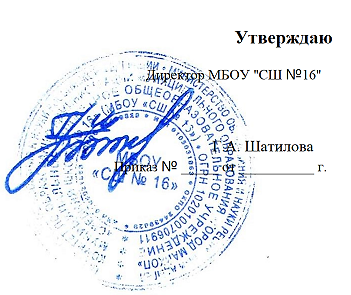 к приказу №       от 01.09.2021гПЛАН  РАБОТЫС  МОЛОДЫМИ  СПЕЦИАЛИСТАМИ  МБОУ «СШ №16»НА  2021-2022 УЧЕБНЫЙ  ГОДI. Цель работы:оказание методической помощи вновь прибывшему и работающему второй учебный год  молодому специалисту.II. Данные о молодых специалистах:III. Мероприятия:№Фамилия, имя, отчествоДолжностьОбразованиеНачало  работы вСШ  № 161Морозова Анастасия Владимировнаучитель русского языка и литературыВысшее (бакалавр), 2021гЯнварь 2019 г2Красникова Алла Дмитриевнаучитель русского языка и литературыНеоконченное высшее (студ. 4курса)01.09.2021 г3Парамонова Вилена Николаевнаучителя физической культурыСредне-специальное01.09.2021 г№Содержание работыСрок выполненияОтветственные1Назначение наставника2–5 сентябряДиректор2Организационные вопросы. Ознакомление со школой, её традициями, правилами внутреннего трудового распорядкаСентябрь Замдиректора по УР, МР, ВР3Методическая помощь при составлении календарно-тематического планирования по предметам, плана (журнала) по воспитательной работе.Сентябрь Замдиректора по УР, МР, ВР4Практическое занятие по теме: «Ведение классного электронного журнала, журнала (плана) воспитательной работы, личных дел обучающихся (изучение инструкций)»Сентябрь / далее по мере необходимостиЗамдиректора По МР5Практическое занятие по теме: «Работа с ученическими тетрадями»Сентябрь -октябрьЗамдиректора по УР, наставник6Методические рекомендации, советы по планированию и  проведению уроков, внеклассных мероприятий, родительских собраний.Сентябрь / далее по мере необходимостиЗамдиректора по УР, МР, ВР,  наставник7Промежуточный анализ результатов деятельности по самообразованиюЯнварь - февральЗамдиректора по МР8Посещение уроков, мероприятий, классных часов опытных учителейСентябрь - апрельЗамдиректора по УР, МР,ВР9Собеседование по проделанной работе (наставник, учитель, замдиректора.)Последняя неделя апреляЗамдиректора по УР, МР, ВР10Помощь в оформлении итоговой школьной документации МайЗамдиректора по УР, МР 11Итоги работы молодого специалиста по самообразованию за годКонец мая - начало июняЗамдиректора по МР12Индивидуальные консультацииСентябрь-июньЗамдиректора по УР, МР, ВР